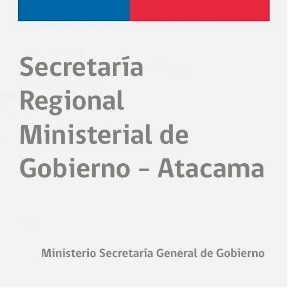 Principales Avances del Gobierno En Emergencia Climatológica Mayo 2017ECONOMÍA:El Gobierno de Chile a través de los servicios que integran el Gabinete Económico de Emergencia de Atacama – SEREMI Economía, CORFO, SERCOTEC y FOSIS - ha dispuesto apoyo económico para empresas micro, pequeñas y medianas de la región que resultaron afectadas en su base productiva, fruto de los aluviones de mayo de 2017, mismas que forman parte del Catastro de Emergencia Productiva, levantado inmediatamente ocurrida esta catástrofe. Se trata de 571 empresas que fueron catastradas a través de la aplicación de la Ficha de Emergencia Productiva, de las cuales, dada la realidad constatada en terreno, se espera poder atender a más de 458, a través de los programas Yo Emprendo Semilla de FOSIS; Programa de Emergencia Productiva de SERCOTEC; y Programas de Apoyo a la Reactivación (PAR) y de Inversión Productiva (IPRO) de CORFO, estimándose una inversión total de recursos para subsidio de $843 millones, los que serán destinados tanto a la recuperación de activos productivos como a capital de trabajo para reactivar el sector económico afectado. Estos beneficiarios se suman a otros emprendimientos que están siendo apoyados por los Ministerios de Agricultura y Minería, así como por el SENCE. Cabe señalar que estos apoyos son complementarios a las medidas implementadas en su oportunidad para apoyar a empresas siniestradas por la catástrofe de mayo que dispusieron BancoEstado, el Servicio de Impuestos Internos y la Tesorería General de la República.A fines de julio se inició la aprobación de los recursos para los primeros emprendimientos que se acogerán a alguno de estos programas de apoyo, estimándose que la totalidad de los recursos disponibles serán asignados antes de fines de 2017. Esta oportuna estrategia de trabajo ha sido posible por el trabajo mancomunado desarrollado entre los entes públicos ya señalados, además del apoyo de INE, SERNATUR, la Corporación CCIRA.MOP:El seremi del MOP, Cesar González, informó que en el marco de la emergencia climática vivida durante este año 2017 han realizado una Inversión: de más de 5.500 millones de pesos, estimados en horas máquinas (Vialidad+DOH), lo cual no incluye la inversión del GORE en contratos de retiro del barro y limpieza de las ciudades. Los beneficios que trae esta inversión, son la recuperación de la conectividad y seguridad de los cauces, junto con el despeje y rehabilitación de la red vial regional, ensanchamiento, limpieza y protección de ríos y quebradas. Este trabajo realizado por el Gobierno ha beneficiado a los habitantes de las comunas de Tierra Amarilla, Copiapó, Chañaral, Diego de Almagro y Alto del Carmen.Tras las lluvias de mayo, el gobierno de Chile, a través de la Dirección de Obras Hidráulicas del MOP, ha invertido $3.500 millones de pesos en 40 contratos de horas máquina para el encauzamiento y conservación de más de 100 km de riberas de ríos y quebradas.El MOP en materia de Reconstrucción ha invertido año 2015 y 2016 la suma de M$ 107.224.625 a lo anterior debemos sumar lo programado para 2017 M$ 10.354.890, logrando con ello la suma de M$ 117.579.515.- Síntesis por Servicios MOP Atacama 1. Dirección de Aguas: Reposición de  la red hidrométrica regional en las cuencas El Salado, Copiapó y Huasco con una (año 2016 M$ 256.511; año 2017 M$  1.028.630) Inversión de M$ 1.285.1412. Dirección de Obras Hidráulicas: El servicio ha continuado Mejorando los Cauces de Ríos y Quebradas como las Defensas Fluviales – gaviones y Enrocados en sectores más críticos en Chañaral, Diego de Almagro, Copiapó, Tierra Amarilla y en las localidades rurales de la comuna de Alto del Carmen con inversión en el año 2016 de M$ 2.837.393.Por otra parte, en el año 2016 inició los diseños de ingeniería para las obras de mitigación en las cuencas de El Salado, Copiapó y Huasco (Rio El Carmen y El Tránsito) con una inversión total de M$ 4.866.547;  según se detalla:  Diseño,  Obras Fluviales y manejo de Cauce en la de Qbda. Paipote. Inversión en M$  606.620 (Diseño y Asesoría Inspección Fiscal).Diseño, Obras Fluviales Río Copiapó Sector Urbano de Tierra Amarilla y Control Aluvional Qda. Cerrillos, Comuna de T. Amarilla. ). Inversión en M$ 736.474 (Diseño y Asesoría Inspección Fiscal).Diseño,  Obras Fluviales y Control Aluvional Cuenca Río Salado (Chañaral, El Salado  y Diego de Almagro). Inversión en M$ 749.657 (Diseño y Asesoría Inspección Fiscal).Diseño, Construcción Obras Fluviales  Rio Copiapo, sector urbano y manejo de cauce sector rural. Inversión en M$ 966.603 (Diseño y Asesoría Inspección Fiscal).Diseño Obras Fluviales Rio Copiapó en Sector Rural y Obras de Control Aluvional en Qbdas Afluentes en  Tierra Amarilla. Inversión en M$ 703.348 (Diseño y Asesoría Inspección Fiscal).Diseño, Obras Fluviales y Control Aluvional Cuenca Rio El Tránsito, Comuna de Alto del Carmen. Inversión en M$ 571.125 (Diseño y Asesoría Inspección Fiscal).Diseño, Obras Fluviales y Control Aluvional Cuenca Rio  El Carmen y Cuenca del Río Huasco, Comuna de Alto del Carmen. Inversión en M$ 532.720  (Diseño y Asesoría Inspección Fiscal).En síntesis los diseños cubren las tres grandes cuencas de la Región y suman aproximadamente 287 km en el análisis.3. Dirección Obras Portuarias En materia de este servicio,  se construye infraestructura básica Portuaria de Emergencia Caleta Pan de Azúcar, Chañaral con una inversión de M$ 775.181.- teniendo programado licitar durante el año 2017  el diseño Construcción Borde Costero Chañaral por Reconstrucción.4. Dirección de Vialidad: El servicio continúa con la reconstrucción de caminos afectados por los aluviones  (abordados en situación de emergencia como restitución de camino) en una longitud de 2.200 km. invirtiendo en éste ámbito de Reconstrucción la suma de según cada año: 2015 M$ 40.676.625; 2016 M$ 62.069.914 y programado 2017 M$ 4.756.868. Lo que totalizará una Inversión de  M$ 107.503 407.- Proyectos destacados más relevantes:Conservación Restitución Conexión Ruta 5 Norte; Sectores: Ruta 5 Norte, tramo km 1.031 al km 1.035; Av. Costanera, tramo Km. 972,00 al 976,00; Ruta C-120 (Acceso a Pan de Azúcar), tramo Dm. 0.000 al Dm. 1.054,379 y Ruta C-13, Chañaral-Diego de Almagro, tramo km. 5,0 al km 50,0; Comunas de Chañaral y Diego de Almagro, Provincia de Chañaral, Región de Atacama.Conservación, Restitución Conexión Ruta C-163, Sector Llanta- Bifurcación Potrerillos, Tramo Dm. 0,000 al Dm. 35.000, Comuna de Diego de Almagro, Provincia de Chañaral, Región de Atacama.Conservación por Emergencia Ruta C-110 Sector Cruce R-5 Caleta Pan de Azúcar Km 0; 000 al Km 23;450 prov. Chañaral, Región de Atacama – Conservación por Emergencia Ruta C-112, Sector Cruce R-5 Las Bombas-Cruce C-110 Km. 0;000 al Km 17;100 prov. Chañaral, Región de Atacama.Conservación por Emergencia Ruta C-177 Sector Cruce Ruta C-13 (los patos) Qda Asiento Km 0;000 al Km 30;000; Ruta C- 269 cruce ruta C- 177 Pie cuesta Asiento - Cruce C-173 Salar de Pedernales km. 0.0 al 22.5 prov. Chañaral, Región de Atacama.Conservación, Restitución Conexión Ruta C-13, Sector Diego de Almagro - Potrerillos, Tramo Dm. 50.000 al Dm. 140.000, Comuna de Diego de Almagro, Provincia de Chañaral, Región de Atacama.Conservación Ruta 31- CH, Sector Cruce Chulo- Fin Cuesta Codoceo Km. 24,000 al Km. 160,000; Comuna de Copiapó, Provincia de Copiapó, Región de Atacama.Conservación Ruta C-35, Sector Cruce Ruta 31-CH (Paipote) - Juntas, Tramo Km. 0,000 al Km. 86,000; Comuna Tierra Amarilla, Provincia de Copiapó, Región de Atacama.Conserv. por emergencia Ruta C-401 Sector Cerrillos-Lomas Bayas Km 2;000 al Km 27;800  y Ruta C- 503,  Sector Aguada-Carrizalillo Km 0;000 al Km 50;000 Prov. Copiapo, Región de AtacamaConservación por emergencia Ruta C-459 Sector Cruce C-35  Las Juntas - La Guardia Km 0;000 al Km 54;000, prov. Copiapó, Región de Atacama.Conservación de la Red Comunal, Obra de emergencia Ruta C-489, Alto del Carmen San Felix, Km. 0 al Km. 55, Provincia de Huasco, Región de Atacama.Conservación de la Red Comunal Ruta C-495, Sector Alto del Carmen Junta Valeriano, Tramo Km. 0,00 al Km. 66,250; Ruta C-499, Sector Variante Los Perales, Tramo Km. 0,000 al Km. 8,6000; Ruta S/R Sector Variante Chiguinto, Tramo Km. 0,000 al Km. 1,7000; Comuna de Alto del Carmen, Provincia de Huasco, Región de Atacama.Conservación por Emergencia Obras de Encauzamiento y Protección Puente Paipote en Ruta 31CH Provincia de Copiapó Región de Atacama.Por otra parte y muy relevante,  el servicio está ejecutando el MEJORAMIENTO RUTA 5, SECTOR  PASADA POR CHAÑARAL (Diseño) (RECONSTRUCCIÓN) además se tiene  programado abordar durante el año 2017 licitar  los puentes REPOSICIÓN PUENTE NICOLAS NARANJO EN RUTA C-495; MEJORAMIENTO PUENTE DIEGO DE ALMAGRO EN RUTA C-17   y MEJORAMIENTO VARIOS PUENTES en la PROVINCIA DE COPIAPÓ. En Síntesis el MOP Atacama a causa  del fenómeno ALUVIONAL DE LOS DIAS 23 AL 26 DE MARZO 2015, ha invertido:Año 2015: Emergencia        M$ 16.665.622Año 2015: Reconstrucción  M$ 40.676.625Año 2016: Reconstrucción  M$ 66.548.000Año 2017: Reconstrucción  M$ 10.354.890RESUMEN FINAL INVERSIONES Total Emergencia    2015…………………………………………………………….   M$   16.665.622Total Reconstrucción 2015 – 2016……………………………………………….   M$ 107.224.625Total Reconstrucción 2017 – Programado- …………………………………… M$   10.354.890TOTAL GENERAL INVERSIÓN MOP EMERGENCIA Y RECONSTRUCCIÓN M$ 134.245.137AGRICULTURA:“El Gobierno a través del Ministerio de Agricultura, tras la emergencia en la comuna de Copiapó comenzó inmediatamente las labores de rehabilitación productiva a 105 agricultores. Lo que se ha traducido en forraje para su ganado, la adquisición de insumos agrícolas, la reparación de las cercas de sus predios y su maquinaria, entre otras cosas, con una inversión de más de 100 millones de pesos”.“El Gobierno a través del Ministerio de Agricultura, considerando el daño sufrido por las obras de riego en la comuna de Copiapó está trabajando en la rehabilitación de canales y pozos, lo que permitirá que 105 agricultores mantengan su capacidad productiva, con una inversión de casi 70 millones de pesos”. “En la comuna de Tierra Amarilla, el Gobierno a través del Ministerio de Agricultura ha permitido que 59 agricultores reparen su maquinaria dañada tras la emergencia, además de poder adquirir alimentos para su ganado, y otras labores que les permitan rehabilitarse productivamente, con una inversión total de más de 40 millones de pesos”.“En la comuna de Tierra Amarilla, el Gobierno a través del Ministerio de Agricultura, tras sucedida la emergencia ha invertido más de 15 millones de pesos para trabajar en la reposición del riego, rehabilitando canales que permitirán a 59 agricultores continuar con sus labores de riego”.“El Gobierno a través del Ministerio de Agricultura dispuso de 2 millones de pesos, que permitió que 20 crianceros de Diego de Almagro contaran con forraje para su ganado y sus aves de corral”.“En Alto del Carmen, 200 agricultores vieron afectados sus canales de regadío y sus predios a raíz de la emergencia climática, y para rehabilitar sus labores productivas el Gobierno a través del Ministerio de Agricultura dispuso de casi 200 millones de pesos, de esta manera se podrá volver a sembrar en sus campos y se podrán continuar con las labores de riego”.“En la comuna de Vallenar, 145 agricultores sufrieron la destrucción de sus canales y enlodamiento de sus canales, por lo que el Gobierno a través del Ministerio de Agricultura dispuso de 140 millones de pesos para alimentar su ganado y reparar sus obras de regadío a fin de que recuperen sus labores productivas a la brevedad”.“Más de 35 millones de pesos dispuso el Gobierno a través del Ministerio de Agricultura para rehabilitar los canales de regadío, los pozos y alimentar el ganado de 120 agricultores de la comuna de Freirina, de forma tal de que recuperen sus labores productivas lo antes posible”.“En la comuna de Huasco, 28 agricultores tuvieron algún grado de afectación en sus campos, ya sea en el aterramiento de sus predios o la destrucción de sus canales de regadío, para ayudarlos a recuperar a la brevedad posible sus labores productivas el Gobierno a través del Ministerio de Agricultura dispuso de 8 millones de pesos, que permitieron entre otras cosas, además de rehabilitar los canales, comprar forraje para su ganado”“En la provincia de Huasco 350 regantes tuvieron algún grado de afectación tras las emergencias, por lo tanto la prioridad era rehabilitar sus canales de regadío a fin de preservar el buen estado de sus cosechas por tal motivo el Gobierno a través del Ministerio de Agricultura dispuso de 380 millones de pesos que ha permitido salvaguardar la mayor parte de la producción agrícola de esta provincia”.“En la provincia de Copiapó los regantes del Tramo 1 tuvieron algún grado de afectación en sus obras de riego, por lo que el Gobierno a través del Ministerio de Agricultura dispuso de más de 150 millones de pesos que han permitido a los agricultores contratar mano de obra y arrendar maquinaria para rehabilitar sus canales de regadío, para así reanudar sus labores de riego en el menor tiempo posible”.VIVIENDA:El Gobierno de Chile a través del Ministerio de Vivienda y Urbanismo, hará entrega del Subsidio de Tarjeta Banco de Materiales, por montos de hasta 100 UF a personas con daños moderados y mayores en sus viviendas. El Gobierno de Chile a través del Ministerio de Vivienda y Urbanismo, hará entrega del Subsidio de Tarjeta Banco de Materiales, para reparación de viviendas con valor Patrimonial de la comuna de Copiapó en sector las Heras, el cual ascenderá hasta 400 UF.El Gobierno de Chile a través del Ministerio de Vivienda y Urbanismo, entregará Subsidios para la reposición de viviendas en sitios emplazados en zonas seguras a familias según la categoría del daño.El Gobierno de Chile a través del Ministerio de Vivienda y Urbanismo, entregará Subsidios para Adquisición de Viviendas nuevas o usadas para damnificados cuyas viviendas están emplazadas en zonas de riesgo no mitigable.El Gobierno de Chile a través del Ministerio de Vivienda y Urbanismo, realizará trabajos de conservación del parque Paipote.El Gobierno de Chile a través del Ministerio de Vivienda y Urbanismo, realizará trabajos de conservación en plaza Hoschild de Copiapó, y Barrio 22 Agosto de Chañaral (4).El Gobierno de Chile a través del Ministerio de Vivienda y Urbanismo, trabajará en la construcción de pavimentos y solución de encausamiento de aguas lluvias en sector Villa Copayapu y sector centro de Copiapó (calle Talcahuano y Freire).